Od: Odesláno:	30. listopadu 2022 14:36 Komu: Předmět:	RE: objednávka papíru Dobrý deň. Vašu objednávku akceptujeme. From:  Sent: Wednesday, November 30, 2022 8:09 AM 
To:  Subject: objednávka papíru Dobrý den, V příloze zasílám objednávku kancelářského papíru dle platné rámcové dohody a prosím o její akceptaci z důvodu zveřejnění v registru smluv. Děkuji Hezký den Hospodářka Okresní soud v Litoměřicích 
Na Valech 525/12 412 97  Litoměřice tel:   mob: web : www.justice.cz 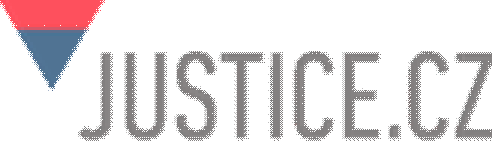 1 